ZADATAK: Kopiraj zemljovid Republike Hrvatske u bilježnicu.Označi na njemu kako su Austrija i Mađarska podijelile vlast u Hrvatskoj za vrijeme Austro-Ugarske monarhije.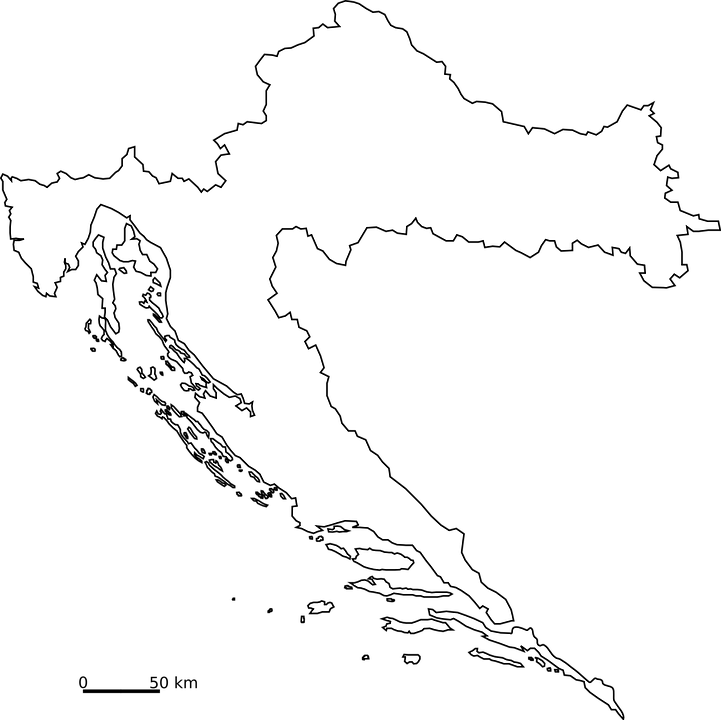 Izvor : Pixabay, Clker-Free-Vector-Images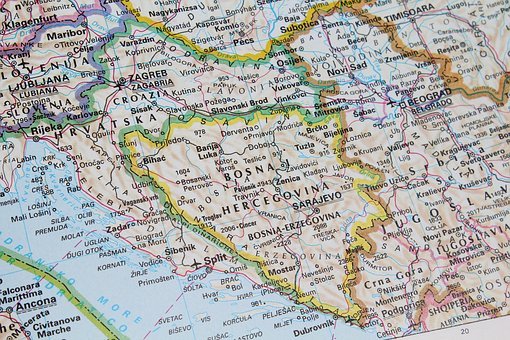 Izvor: Pixabay, sferrario1968AUSTRIJAMAĐARSKAOBOJI ŽUTOM BOJOMOBOJI ZELENOM BOJOMISTRA I PRIMORJE (DALMACIJA)SREDIŠNJA HRVATSKA I SLAVONIJA